继续教育学院与职业技术学院直属党支部教工党员理论学习7月3日学习资料1．习近平：贯彻落实好新时代党的组织路线 不断把党建设得更加坚强有力； 2．习近平给复旦大学《共产党宣言》展示馆党员志愿服务队 全体队员的回信； 3．习近平对防汛救灾工作作出重要指示：切实把确保人民生 命安全放在第一位落到实处； 习近平总书记关于安全生产重要论述；“迎党的生日、讲战疫故事、悟初心使命”专题组织生活会。习近平：贯彻落实好新时代党的组织路线 不断把党建设得更加坚强有力中共中央政治局6月29日下午就“深入学习领会和贯彻落实新时代党的组织路线”举行第二十一次集体学习。中共中央总书记习近平在主持学习时强调，组织建设是党的建设的重要基础。党的组织路线是为党的政治路线服务的。我们党要长期执政、永葆活力，团结带领全国各族人民沿着中国特色社会主义道路实现中华民族伟大复兴，最重要的是把党建设得更加坚强有力。新时代党的组织路线为加强党的组织建设提供了科学遵循，为增强党的创造力、凝聚力、战斗力提供了重要保证。我们要毫不动摇坚持和完善党的领导、继续推进党的建设新的伟大工程，贯彻落实好新时代党的组织路线，不断把党建设得更加坚强有力。中央组织部秘书长胡金旗同志就这个问题进行了讲解，提出了意见和建议。习近平在主持学习时发表了讲话。他指出，再过两天，是我们党成立99周年的日子。安排这次中央政治局集体学习，既是庆祝党的生日的一次重要活动，也是为了推动全党深化认识并贯彻落实好新时代党的组织路线。习近平代表党中央向全国广大共产党员致以节日的热烈祝贺。习近平强调，党的历史表明，什么时候坚持正确组织路线，党的组织就蓬勃发展，党的事业就顺利推进；什么时候组织路线发生偏差，党的组织就遭到破坏，党的事业就出现挫折。党的十八大以来，党中央针对党的组织建设中存在的突出问题，坚定不移全面从严治党，在加强党的全面领导、健全党的组织体系、完善选人用人标准和工作机制、健全党内政治生活和组织生活制度等方面采取了一系列重大举措，并同强化党的理论武装、加强党的作风建设、严肃党的纪律、深入开展反腐败斗争等相协调，推动党在革命性锻造中更加坚强。党的十九大之后，我们在总结历史经验特别是党的十八大以来全面从严治党成功经验的基础上，对新时代党的组织路线进行了概括。我们要正确理解新时代党的组织路线的科学内涵和实践要求，坚持目标导向、问题导向、结果导向相统一，准确把握好贯彻落实的基本要求。习近平指出，要抓好坚持和完善党的领导、坚持和发展中国特色社会主义。加强党的组织建设，根本目的是坚持和加强党的全面领导，为推进中国特色社会主义事业提供坚强保证。现在，第一个百年奋斗目标即将胜利实现，我们即将开启全面建设社会主义现代化国家、实现第二个百年奋斗目标的新征程。面对复杂形势和艰巨任务，我们要全面把握世界百年未有之大变局和中华民族伟大复兴战略全局，有力应对重大挑战、抵御重大风险、克服重大阻力、化解重大矛盾，进行具有许多新的历史特点的伟大斗争，实现中华民族伟大复兴，最根本的保证还是党的领导。要教育引导全党自觉在思想上政治上行动上同党中央保持高度一致，保持坚强政治定力和正确前进方向，充分发挥各级党委（党组）、各领域基层党组织的政治功能和组织功能，把广大党员、干部和各方面人才有效组织起来，把广大人民群众广泛凝聚起来，形成为夺取新时代中国特色社会主义新胜利而团结奋斗的强大力量。习近平强调，要抓好用党的科学理论武装全党。要加强马克思主义特别是新时代中国特色社会主义思想的理论武装，使各级党组织和广大党员、干部特别是领导干部掌握马克思主义理论武器，提高马克思主义理论水平和运用能力，共同把党的创新理论转化为推进新时代中国特色社会主义伟大事业的实践力量。各级党委及其组织部门要自觉用党的科学理论指导党的组织建设，结合新的实际推进改革创新，使各项工作更好体现时代性、把握规律性、富于创造性，为实现新时代党的历史使命提供坚强组织保证。习近平指出，要抓好党的组织体系建设。严密的组织体系，是马克思主义政党的优势所在、力量所在。党的十八大以来，我们抓党的建设，首先就抓中央委员会、中央政治局及其常委会的建设，制定的各项党内法规都对中央领导同志提出更高标准，要求中央领导同志在守纪律讲规矩、履行管党治党政治责任等方面为全党同志立标杆、作表率。中央和国家机关是贯彻落实党中央决策部署的“最初一公里”，要认真贯彻执行党组工作条例和党的工作机关条例，把中央和国家机关建设成为讲政治、守纪律、负责任、有效率的模范机关。地方党委是贯彻落实党中央决策部署的“中间段”，要认真贯彻执行地方党委工作条例，把地方党委建设成为坚决听从党中央指挥、管理严格、监督有力、班子团结、风气纯正的坚强组织。基层党组织是贯彻落实党中央决策部署的“最后一公里”，要坚持大抓基层的鲜明导向，抓紧补齐基层党组织领导基层治理的各种短板，把各领域基层党组织建设成为实现党的领导的坚强战斗堡垒，充分发挥广大党员在改革发展稳定中的先锋模范作用。各级党组织要提高政治领导力、思想引领力、群众组织力、社会号召力，把广大人民群众紧紧团结在党的周围。习近平强调，要抓好执政骨干队伍和人才队伍建设。新时代党的组织路线提出坚持德才兼备、以德为先、任人唯贤的方针，就是强调选干部、用人才既要重品德，也不能忽视才干。要把提高治理能力作为新时代干部队伍建设的重大任务，通过加强思想淬炼、政治历练、实践锻炼、专业训练，推动广大干部严格按照制度履行职责、行使权力、开展工作。各级党组织要严格把好政治关、廉洁关，严把素质能力关，及时把那些愿干事、真干事、干成事的干部发现出来、任用起来。要加强干部教育培训，使广大干部政治素养、理论水平、专业能力、实践本领跟上时代发展步伐。要深化干部制度改革，完善管思想、管工作、管作风、管纪律的从严管理机制，推动形成能者上、优者奖、庸者下、劣者汰的正确导向。要深化人才发展体制机制改革，破除人才引进、培养、使用、评价、流动、激励等方面的体制机制障碍，实行更加积极、更加开放、更加有效的人才政策，形成具有吸引力和国际竞争力的人才制度体系，努力聚天下英才而用之。习近平指出，要抓好党的组织制度建设。党的十八大以来，党中央先后制定和修订了党内政治生活若干准则、党组工作条例、地方党委工作条例、党的工作机关条例、支部工作条例以及农村、国企、机关、高校基层党组织工作条例等一系列组织建设方面的党内法规。党的十九届四中全会把健全维护党的集中统一的组织制度作为坚持和完善党的领导制度体系的重要内容，纳入国家制度和国家治理体系之中。中央相关部门、各级党委（党组）要结合实际，把党内组织法规和党中央提出的要求具体化，建立健全包括组织设置、组织生活、组织运行、组织管理、组织监督等在内的完整组织制度体系，完善党委（党组）落实全面从严治党主体责任的制度，并严格抓好执行，不断提高党的组织建设的制度化、规范化、科学化水平。习近平给复旦大学《共产党宣言》展示馆党员志愿服务队全体队员的回信复旦大学《共产党宣言》展示馆党员志愿服务队全体同志：　　来信收悉。100年前，陈望道同志翻译了首个中文全译本《共产党宣言》，为引导大批有志之士树立共产主义远大理想、投身民族解放振兴事业发挥了重要作用。现在，你们积极宣讲老校长陈望道同志追寻真理的故事，传播马克思主义理论，是一件很有意义的事情。希望你们坚持做下去、做得更好。　　心有所信，方能行远。面向未来，走好新时代的长征路，我们更需要坚定理想信念、矢志拼搏奋斗。希望广大党员特别是青年党员认真学习马克思主义理论，结合学习党史、新中国史、改革开放史、社会主义发展史，在学思践悟中坚定理想信念，在奋发有为中践行初心使命，努力为实现“两个一百年”奋斗目标、实现中华民族伟大复兴的中国梦贡献智慧和力量。习近平2020年6月27日中共中央总书记、国家主席、中央军委主席习近平对防汛救灾工作作出重要指示　　习近平指出，6月以来，我国江南、华南、西南暴雨明显增多，多地发生洪涝地质灾害，各地区各有关部门坚决贯彻党中央决策部署，全力做好洪涝地质灾害防御和应急抢险救援等工作，防灾救灾取得积极成效。　　习近平强调，当前，我国多地进入主汛期，一些地区汛情严峻，近期即将进入台风多发季节。国家防总等部门要加强统筹协调，指导相关地区做好防汛、防台风等工作。习近平要求，各地区和有关部门要坚持人民至上、生命至上，统筹做好疫情防控和防汛救灾工作，坚决落实责任制，坚持预防预备和应急处突相结合，加强汛情监测，及时排查风险隐患，有力组织抢险救灾，妥善安置受灾群众，维护好生产生活秩序，切实把确保人民生命安全放在第一位落到实处。习近平总书记关于安全生产重要论述新华社北京4月10日电 中共中央总书记、国家主席、中央军委主席习近平近日就安全生产作出重要指示强调，当前，全国正在复工复产，要加强安全生产监管，分区分类加强安全监管执法，强化企业主体责任落实，牢牢守住安全生产底线，切实维护人民群众生命财产安全。习近平指出，从2019年的情况看，全国安全生产事故总量、较大事故和重特大事故实现“三个继续下降”，安全生产形势进一步好转，但风险隐患仍然很多，这方面还有大量工作要做。习近平强调，生命重于泰山。各级党委和政府务必把安全生产摆到重要位置，树牢安全发展理念，绝不能只重发展不顾安全，更不能将其视作无关痛痒的事，搞形式主义、官僚主义。要针对安全生产事故主要特点和突出问题，层层压实责任，狠抓整改落实，强化风险防控，从根本上消除事故隐患，有效遏制重特大事故发生。中共中央政治局常委、国务院总理李克强作出批示指出，当前，全国正处于统筹推进新冠肺炎疫情防控和复工复产的关键时期，安全生产意识和工作丝毫不能放松。各地区、各有关部门和各单位要坚持以习近平新时代中国特色社会主义思想为指导，认真贯彻落实党中央、国务院决策部署，树牢安全发展理念，层层压实责任，深入排查各领域各环节安全生产隐患，全面开展安全生产专项整治三年行动，坚持系统治理、精准施策，扎实推进危险化学品、矿山、交通运输、工业园、城市建设、危险废物等重点领域安全整治，确保见到实效；加快建立健全安全生产责任和管理制度体系、隐患排查治理和风险防控体系，加强监管执法和安全服务，坚决遏制重特大事故发生，切实维护人民群众生命财产安全。全国安全生产电视电话会议10日在北京召开，会议传达学习了习近平重要指示和李克强批示。会议通报了去年以来的安全生产情况，并就统筹做好当前复工复产安全防范工作、扎实开展全国安全生产专项整治三年行动作出部署。中共中央政治局委员、国务院安委会主任刘鹤，国务委员、国务院安委会副主任王勇、赵克志出席。会议要求，要深入贯彻落实习近平关于安全生产的重要指示精神，按照李克强批示要求，严格落实安全生产责任制，抓实抓细复工复产安全防范工作。要围绕从根本上消除事故隐患，在全国深入开展安全生产专项整治三年行动。要强化组织领导，把解决问题、推动企业主体责任落实作为整治的关键，进一步完善安全生产执法体系，提升基础保障能力，加强应急处置，扎实推进安全生产治理体系和治理能力现代化，为全面建成小康社会营造稳定的安全生产环境。住房和城乡建设部、交通运输部和天津、安徽、广东负责同志在会上作交流发言。此前，国务院安委会召开全体会议，研究了有关工作。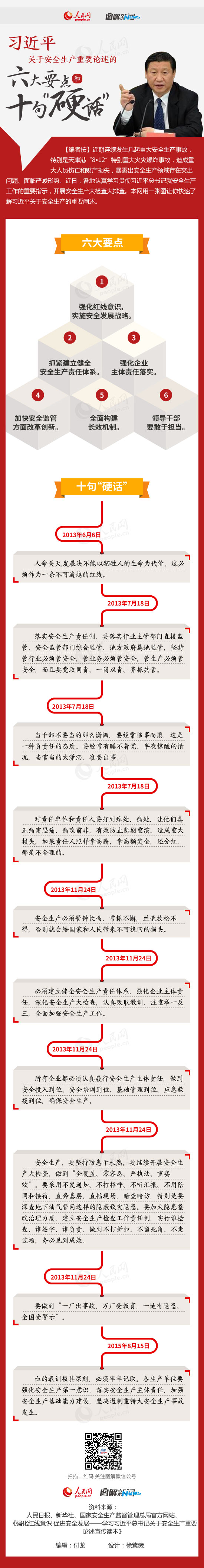 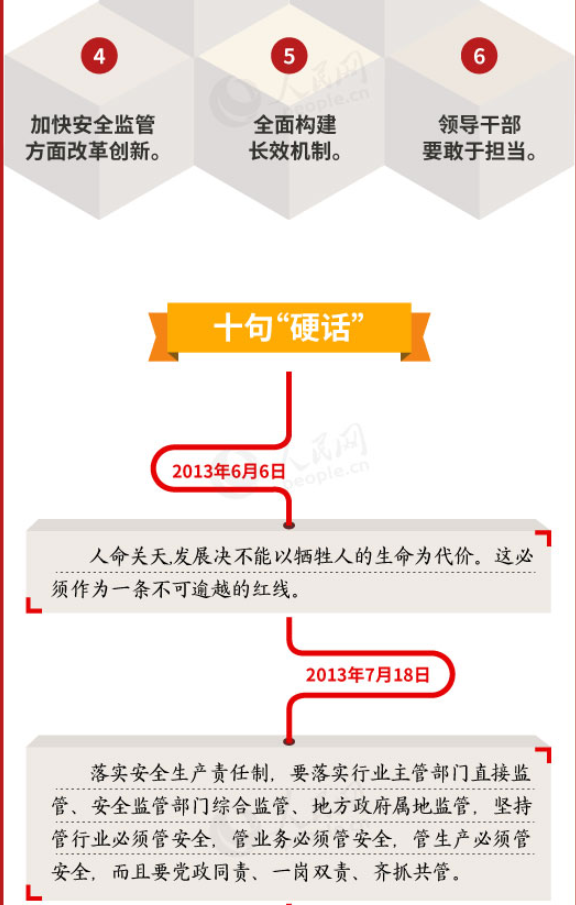 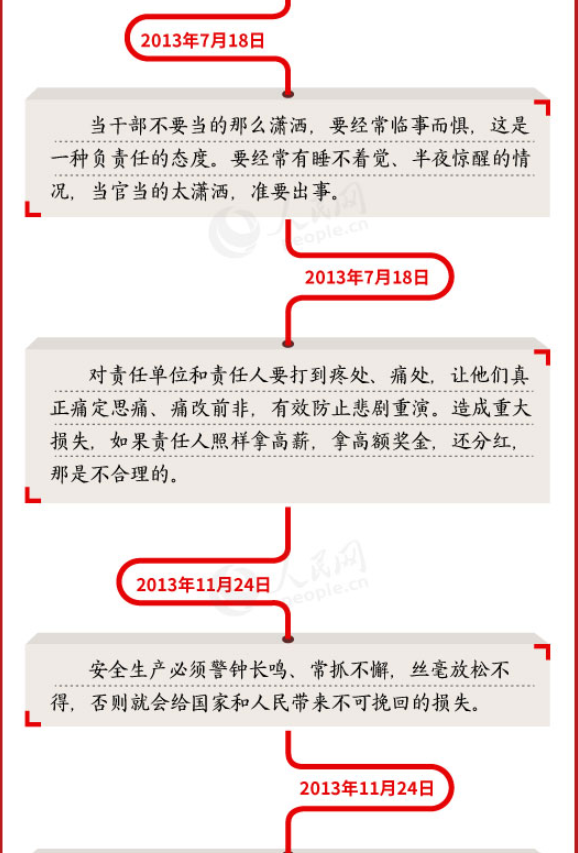 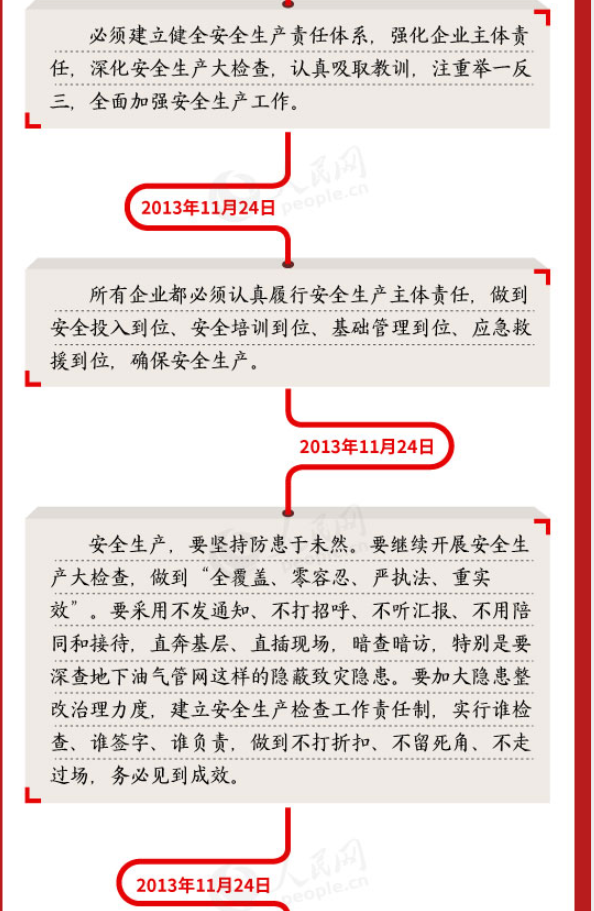 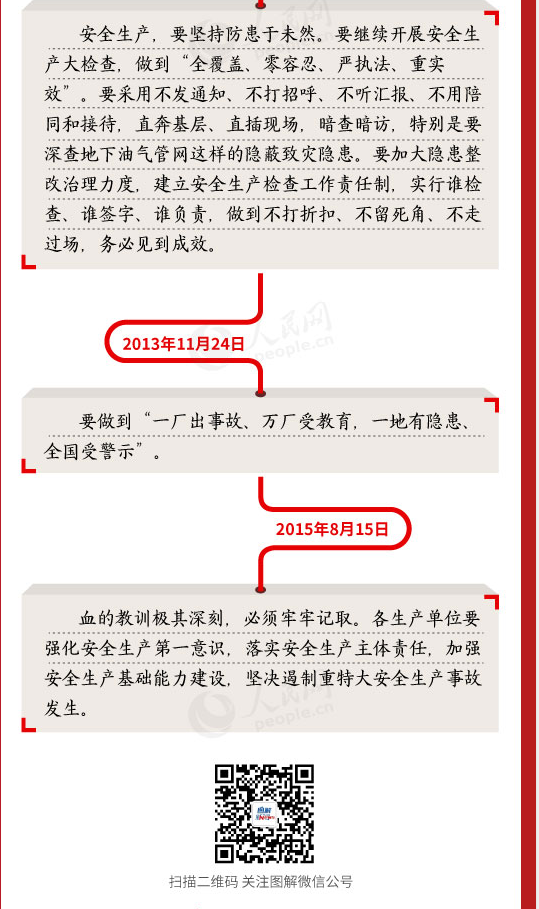 